от 25.07.2016 № 1308-п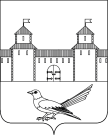 Об уточнении почтового адреса жилого помещения (квартиры)	Руководствуясь статьей 16 Федерального закона от 06.10.2003 №131-ФЗ «Об общих принципах организации местного самоуправления в Российской Федерации», статьями 32, 35, 40 Устава муниципального образования Сорочинский городской округ Оренбургской области, кадастровым паспортом помещения от 07.07.2016 №56/16-375127, свидетельством о государственной регистрации права серии 56-00 №0169214 от 14.05.2001, свидетельством о государственной регистрации права серии 56-00 №0169215 от 14.05.2001, договором на передачу квартиры в собственность граждан №3609 от 26.03.2001, распоряжением администрации города Сорочинска Оренбургской области от 15.01.2001 №31-р «Об упорядочении нумерации строений по улицам Молодежной, Ворошилова и 8 Марта» и поданным заявлением (вх.№Кз-988 от 13.07.2016) администрация Сорочинского городского округа Оренбургской области постановляет: Считать почтовый адрес жилого помещения (квартиры) с кадастровым номером 56:45:0102027:1557 следующим: Российская Федерация, Оренбургская область, г. Сорочинск, ул. Молодежная,  д. 41, кв. 2.Контроль за исполнением настоящего постановления возложить на главного архитектора муниципального образования Сорочинский городской округ Оренбургской области – Крестьянова А.Ф.Настоящее постановление вступает в силу со дня подписания и подлежит размещению на Портале муниципального образования Сорочинский городской округ Оренбургской области.И.о. главы муниципального образованияСорочинский городской округ – первый заместитель главы администрации городскогоокруга по оперативному управлению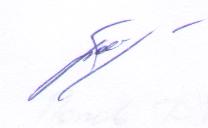 муниципальным хозяйством                                                                 А.А. БогдановРазослано: в дело, Управлению архитектуры, заявителю, ОУФМС,  Кузнецову В.Г.,  прокуратуреАдминистрация Сорочинского городского округа Оренбургской области	П О С Т А Н О В Л Е Н И Е 